Iris Van HerpenDe la découpe laser dans la haute couture S’approprier. Le laser est une source de lumière monochromatique (émission d’une seule longueur d’onde) et directive (toute l’énergie du laser est concentrée dans une petite surface) . Sa directivité permet de faire varier à volonté la forme découpée et de faire une découpe précise (Un seul avantage à proposer). S’approprier. Si des rayons arrivent parallèles entres eux sur la lentille, à la sortie de la lentille ils convergent en un point comme étant nommé le foyer image de la lentille. Dans notre cas, le point de découpe se situe au foyer image de la lentille et donc toute l’énergie du laser est concentrée en ce point et donc sur une petite surface. Analyser – Communiquer (voir planche)Autre avantage : Faible coût par rapport au laser à fibre. Inconvénient : Vitesse de découpe plus faible que laser à fibre. 4. Valider. On observe une plus forte consommation d’énergie pour le laser CO2 que pour le laser à fibre, donc une empreinte carbone plus élevée. Tout autre argument plausible sera accepté. Notions et contenusCapacités exigiblesGénéralités sur la lumière Modèle particulaire de la lumière : le photon. Dualité onde-particule.- Préciser les grandeurs physiques associées au photon : fréquence, longueur d’onde, énergie. Exploiter les relations entre ces grandeurs.Utiliser des sources de lumière  Fibre optique. Laser.- Citer les caractéristiques d’un rayonnement laser.Choisir une lampe en fonction de son utilisation et de son impact environnemental (fabrication, utilisation, durée de vie, recyclage).Produire des images photographiques Formation des images.Produire et caractériser l’image réelle d’un objet-plan réel à travers une lentille mince convergente.   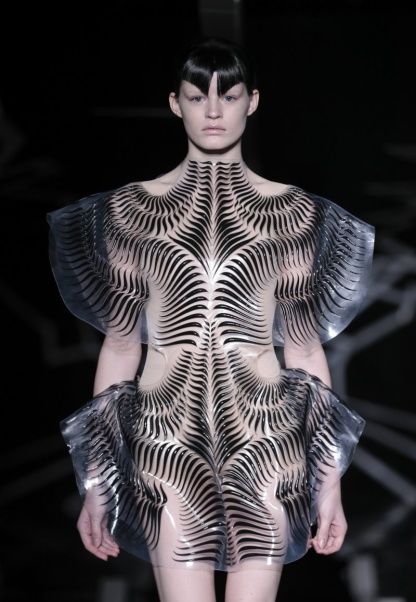 Laser choisi : laser CO2 avec la lentille de distance focale f ’de valeur 10 mm Laser choisi : laser CO2 avec la lentille de distance focale f ’de valeur 10 mm Découpe Laser adapté à la découpe précise en raison de sa directivité Variation possible de la forme découpée Matériau cuirDécoupage d’épaisseurs de 1 à 6 mm Epaisseur du matériau : +/- 4mm Choix de la lentille f’ = 10 mm , l’autre lentille étant plus adaptée à la gravure. Surface du point de découpe : 1mm2 Point de découpe placé au foyer de la lentille : concentration de toute l’énergie sur une petite surface.Puissance = 120 W / mm2 Calcul de la puissance surfacique pour le laser CO2  : =   120 W / mm2 Calcul de la puissance surfacique pour le laser à fibre   : = 1,01 x10 21  200 W / mm2 Qualité de la découpe : très bonne Très belle qualité de découpe entre 1 et 6 mm 